 ОПШТИНА ЉУБОВИЈА-Општинска управа-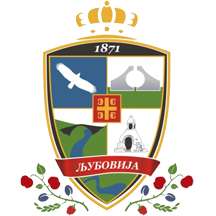 КОНКУРСНА ДОКУМЕНТАЦИЈАЈАВНА НАБАВКА бр. 64 /2019Додатни радови на унапређењу енергетске ефикасности на згради ОШ „Петар Враголић“ у Доњој Оровици  Преговарачки поступакбез објављивања позива за подношење понудаЉубовија, јануар 2020. годинеРепублика СрбијаОПШТИНА ЉУБОВИЈА-Општинска управа-Комисија за јавне набавкеБрој: 404-69/2019-0410.01.2020. годинеВојводе Мишића 45Љ у б о в и ј аНа основу члана 36. став 1. тачка 5) и члана 61. Закона о јавним набавкама („Службени гласник РС” бр. 124/12, 14/15, 68/15), члана 5. Правилника о обавезним елементима конкурсне документације у поступцима јавних набавки и начину доказивања испуњености услова („Службени гласник РС”, бр. 86/15 и 41/2019), члана 37. Правилника о ближем уређивању поступка јавне набавке за директне буџетске кориснике у општини Љубовија: Председник општине и Општинско веће, Скупштина општине и Општинска управа („Службени лист општине Љубовија“, број 1/2016 и 4/2017), Мишљења Управе за јавне набавке број 404-02-5549/19 од 19.12.2019. године, заведеног код наручиоца под бројем 404-66/2019-04 од 25.12.2019. године, Одлуке о покретању поступка јавне набавке број 404-69/2019-04 од 27.12.2019. године и Решења о образовању Комисије за јавну набавку, број: 404-69/2019-04 од 27.12.2019. године, припремљена је:КОНКУРСНА ДОКУМЕНТАЦИЈАу преговарачком поступку без објављавања позива за подношење понуда за јавну набавку додатних радова на унапређењу енергетске ефикасности на згради ОШ „Петар Враголић“ у Доњој Оровици,редни број ЈН 64/2019Конкурсна документација садржи:Конкурсна документација садржи укупно 49 страна.I ОПШТИ ПОДАЦИ О ЈАВНОЈ НАБАВЦИ1. Подаци о наручиоцуНаручилац: Општинска управа општине ЉубовијаАдреса: Војводе Мишића 45, 15320 ЉубовијаИнтернет страница: www.ljubovija.rsОстали подаци о наручиоцу:Шифра делатности број: 8411Матични број: 07170513ПИБ: 101302050 2. Врста поступка јавне набавкеПредметна јавна набавка се спроводи у преговарачком поступку без објављивања позива за подношење понуда, у складу са Законом о јавним набавкама и подзаконским актима којима се уређују јавне набавке.Основ за примену преговарачког поступка без објављивања позива за подношење понуда: члан 36. став 1. тачка 5) Закона о јавним набавкама. Наручилац може спроводити преговарачки поступак без објављивања јавног позива за подношење понуде у случају додатних услуга или радова који нису били укључени у првобитни пројекат или у првобитан уговор о јавној набавци, а који су због непредвидљивих околности постали неопходни за извршење уговора, под условом да се уговор закључи са првобитним извођачем радова и да укупна вредност свих додатних радова није већа од 15% од укупне вредности уговора, као и да се такви додатни радови не могу раздвојити, у техничком или економском погледу од прве јавне набавке, а да се при томе не проузрокују несразмерно велике техничке тешкоће или несразмерно велики трошкови за наручиоца, или су такви радови, које би наручилац могао набавити одвојено од извршења овог уговора, неопходни за извршење првобитног уговора о јавној набавци. Општина Љубовија је са Министарством рударства и енергетике закључила Уговор о финансирању пројекта унапређења енергетске ефикасности «Унапређење енергетске ефикасности на згради Основне школе «Петар Враголић» у Доњој Оровице» број: 401-00-406/18/2018-06 од 08.11.2018. године, који је у Општини заведен под бројем 400-271/2018-01 од 08.11.2019. године и Анекс тог уговора од 11.01.2019. године и 25.11.2019. године. У циљу реализације одобреног Пројекта и закљученог Уговора, Општинска управа општине Љубовија спровела је отворени поступак јавне набавке радова на унапређењу енергетске ефикасности на згради ОШ «Петар Враголић» у Доњој Оровици, који је поред пројекта енергетске ефикасности обухватао и пројекат санације објекта због пожара. Након окончања поступка јавне набавке закључен је уговор са понуђачем «Инграл – Неимар» доо Љубовија, број: 404-48/2019-04 од 24.09.2019. године. Извођач је уведен у посао и доставио примедбе на радове, односно указао на потребу извођења додатних рдаова Инвеститору, Координатору на пројекту и Надзорном органу,  прецизирајући врсту и количини потребних радова. Надзорни орган ГЗР «Спасинг» Драган Спасојевић пр, Доња Оровица, Љубовија сагласио се са потребом извођења додатних радова, по врсти и количини. Чланом 36. став 1 тачка 5) Закона о јавним набавкама прописано је да наручилац може спроводити преговарачки поступак без објављивања позива за подношење понуде у случају додатних услуга или радова који нису били укључени у првобитни пројекат или у првобитан уговор о јавној набавци, а који су због непредвидљивих околности постали неопходни за извршење уговора, под условом да се уговор закључи са првобитним извођачем радова и да укупна вредност свих додатних радова није већа од 15% од укупне вредности уговора, као и да се такви додатни радови не могу раздвојити, у техничком или економском погледу од прве јавне набавке, а да се при томе не проузрокују несразмерно велике техничке тешкоће или несразмерно велики трошкови за наручиоца, или су такви радови, које би наручилац могао набавити одвојено од извршења овог уговора, неопходни за извршење првобитног уговора о јавној набавциЧланом 17. Уговора са Извођачем радова предвиђено је да у случају да, током реализације овог уговора, стручни надзор констатује да је потребно извођење додатних радова, у смислу Закона о јавним набавкама, са Извођачем се може спровести преговарачки поступак без објављивања јавног позива уколико Наручилац обезбеди средства за њихово уговарање и извођење. Такође наводи се појам „Додатни радови“ , у смислу Закона о јавним набавкама.Решењем о употреби средстава текуће резерве, број: 400-40/2019-02 од 23.10.2019. године, које је донело Општинско веће општине Љубовија обезбеђена су средства у за све додатне радове, вишкове радова као и стручни надзор. На основу тога измењен је План јавних набавки опшптине Љубовија за 2019. годину и додата је нова јавна набавка «Додатни радови на унапређењу енергетске ефикасности на згради ОШ «Петар Враголић» у Доњој Оровици. Првобитни уговор је закључен на износ од 12.115.906,25  динара без ПДВа, а процењена вредност додатних радова износи 1.801.952.,00 динара без ПДВ-а, што представља мање од 15% вредности првобитног уговора, који је закључен 24.09.2019. године, што значи да није прошло више од три године. Наручилац планира да преговарачи поступак спроведе са првобитним Извођачем радова „Инграл – Неимар“ доо Љубовија – носилац посла. Због свега напред наведеног, Општинска управа као наручилац, дана 12.12.2019. године, обратила се Управи за јавне набавке захтевом за мишљење о основаности примене преговарачког поступка без објављивања позива за подношење понуда по основу члана 36. став 1. тачка 5) Закона о јавним набавкама („Службени гласник РС“, бр.124/12, 14/15, 68/15). Након разматрања захтева и увида у приложену документацију, Управа за јавне набавке дала је позитивно мишљење о испуњености услова за примену напред наведеног поступка јавне набавке, број 404-02-5549/19 од 19.12.2019. године, заведено код наручиоца под бројем 404-66/2019-04 од 25.12.2019. године.3. Предмет јавне набавкеПредмет јавне набавке број 64/2019 су додатни радови на унапређењу енергетске ефикасности на згради ОШ „Петар Враголић“ у Доњој Оровици 4. Напомена уколико је у питању резервисана јавна набавка Није у питању резервисана јавна набавка.5. Контакт (лице или служба) Особа за контакт је Дарко Васић, дипл. инж. грађевине и Ана Радоичић, запослена на радном месту службеник за јавне набавке, тел. 015/561-411, факс 015/562-870, сваког радног дана (понедељак-петак) у периоду од 7 до 15 часова.II ПОДАЦИ О ПРЕДМЕТУ ЈАВНЕ НАБАВКЕ1. Предмет јавне набавкеПредмет јавне набавке су додатни радови на унапређењу енергетске ефикасности на згради ОШ „Петар Враголић“ у Доњој Оровици. Радови обухватају облагање зидова и плафона.Процењена вредност јавне набавке: 1.801.952.000,00 динара без ПДВ-аНазив и ознака из општег речника набавки:455454000 – радови на реконструкцији2. ПартијеПредмет јавне набавке није обликован у партије.III ВРСТА, ТЕХНИЧКЕ КАРАКТЕРИСТИКЕ, КОЛИЧИНА, КВАЛИТЕТ,  ОПИС  РАДОВА, РОК ИЗВРШЕЊА И МЕСТО ИЗВРШЕЊА РАДОВА 1. Врста, техничке карактеристике, количина и опис предмета јавне набавке дати су у делу Образац структуре цене са упутством како да се попуни – Предмер радова3. Рок извршења радоваРок за извршење радова: макимално 30 календарских дана од увођења у посао.4. Место извршења радоваОсновна школа „Петар Враголић“ у Доњој Оровици IV  УСЛОВИ ЗА УЧЕШЋЕ У ПОСТУПКУ ЈАВНЕ НАБАВКЕ ИЗ ЧЛ. 75 И 76. ЗАКОНА И УПУТСТВО КАКО СЕ ДОКАЗУЈЕ ИСПУЊЕНОСТ ТИХ УСЛОВА1. УСЛОВИ ЗА УЧЕШЋЕ У ПОСТУПКУ ЈАВНЕ НАБАВКЕ ИЗ ЧЛ. 75 И 76. ЗАКОНА1.1. Право на учешће у поступку предметне јавне набавке има понуђач који испуњава обавезне услове за учешће у поступку јавне набавке дефинисане чланом 75. Закона о јабним набавкама (у даљем тексту: Закон) и то:Да је регистрован код надлежног органа, односно уписан у одговарајући регистар (чл. 75. ст. 1. тач. 1) Закона);Да он и његов законски заступник није осуђиван за неко од кривичних дела као члан организоване криминалне групе, да није осуђиван за кривична дела против привреде, кривична дела против животне средине, кривично дело примања или давања мита, кривично дело преваре (чл. 75. ст. 1. тач. 2) Закона);Да је измирио доспеле порезе, доприносе и друге јавне дажбине у складу са прописима Републике Србије или стране државе када има седиште на њеној територији (чл. 75. ст. 1. тач. 4) Закона);Понуђач је дужан да при састављању понуде изричито наведе да је поштовао обавезе које произлазе из важећих прописа о заштити на раду, запошљавању и условима рада, заштити животне средине, као и да нема забрану обављања делатности која је на снази у време подношења понуде (чл. 75. ст. 2. Закона).1.2.Понуђач који учествује у поступку предметне јавне набавке, мора испунити и додатне услове за учешће у поступку јавне набавке,  дефинисане чланом 76. Закона, и то: 1) Да располаже неопходним финансијским и пословним капацитетом:а) да je у претходне три обрачунске године (2016, 2017. и 2018.) остварио годишње пословне приходе у вредности минимум 3.600.000,00 динара, укупно у све три године;б) да има неопходан пословни капацитет, односно да је у претходних 5 година (2014, 2015, 2016, 2017 и 2018) извео предметне радове у вредности од најмање укупно 3. 600.000,00 динара без ПДВ-а;2) Да располаже довољним кадровским капацитетом:а) у оквиру кадровског капацитета потребно је:- да обезбеди као кључно техничко особље следећа лица: 1)  минимум 1 (један) дипломирани инжењер грађевине, који поседује лиценцу за стручну оспособљеност број 400 или 401 или 410 или 411 - који ће решењем бити именован за одговорног извођача радова у предметној јавној набавциНаведена лица у оквиру кадровског капацитета не морају бити у радном односу код понуђача, односно могу бити ангажовани по основу уговора којим се регулише рад ван радног односа (уговор о делу, уговор о обављању привремених и повремених послова, уговор о допунском раду или други уговор о радном ангажовању лица за потребе извршења радова који су предмет ове јавне набавке).1.2. Уколико понуђач подноси понуду са подизвођачем, у складу са чланом 80. Закона, подизвођач мора да испуњава обавезне услове из члана 75. став 1. тач. 1) до 4) Закона.  1.3. Уколико понуду подноси група понуђача, сваки понуђач из групе понуђача, мора да испуни обавезне услове из члана 75. став 1. тач. 1) до 4) Закона.2. УПУТСТВО КАКО СЕ ДОКАЗУЈЕ ИСПУЊЕНОСТ УСЛОВАИспуњеност обавезних услова за учешће у поступку предметне јавне набавке,  понуђач, у складу са чланом 77. став 4. Закона о јавним набавкама, доказује достављањем Изјаве којом под пуном материјалном и кривичном одговорношћу потврђује да испуњава услове за учешће у поступку јавне набавке из члана 75. став 1. тач. 1) до 4) Закона. Образац Изјаве је саставни елемент конкурсне документације. Изјава мора да буде потписана од стране овлашћеног лица понуђача. Уколико Изјаву потписује лице које није уписано у регистар као лице овлашћено за заступање, потребно је уз понуду доставити овлашћење за потписивање.Испуњеност додатних услова понуђач доказује писаном изјавом датом под пуном материјалном и кривичном одговорношћу. Образац Изјаве је саставни елемент конкурсне документације.Испуњеност услова из члана 75. став 2. Закона, понуђач доказује достављањем потписане и оверене Изјаве о поштовању обавеза које произлазе из важећих прописа о заштити на раду, запошљавању и условима рада, заштити животне средине и непостојању забране обављања делатности која је на снази у време подношења понуде (дата Изјава представља саставни елемент конкурсне документације).С обзиром да понуђач доставља изјаву из члана 77. став 4. Закона о јавним набавкама, наручилац може пре доношења одлуке о додели уговора, да захтева од понуђача чија је понуда оцењена као најповољнија да достави копију захтеваних доказа о испуњености обавезних услова, а може и да затражи на увид оригинал или оверену копију свих или појединих доказа о испуњености обавезних услова. Ако понуђач у року од седам дана не достави захтеване доказе на претходно описан начин, наручилац ће његову понуду одбити као неприхватљиву.У случају да се наручилац определи да пре доношења одлуке о додели уговора захтева од најповољнијег понуђача достављање на увид доказа о испуњености услова, испуњеност обавезних услова понуђач доказује подношењем следећих докумената:Услов из чл. 75. ст. 1. тач. 1) Закона Доказ: Правна лица: Извод из регистра Агенције за привредне регистре, односно извод из регистра надлежног привредног суда; Предузетници: Извод из регистра Агенције за привредне регистре, односно извод из одговарајућег регистра.Услов из чл. 75. ст. 1. тач. 2) Закона Доказ: Правна лица: 1) Извод из казнене евиденције, односно уверењe основног суда на чијем подручју се налази седиште домаћег правног лица, односно седиште представништва или огранка страног правног лица, којим се потврђује да правно лице није осуђивано за кривична дела против привреде, кривична дела против животне средине, кривично дело примања или давања мита, кривично дело преваре. Напомена: Уколико уверење Основног суда не обухвата податке из казнене евиденције за кривична дела која су у надлежности редовног кривичног одељења Вишег суда, потребно је поред уверења Основног суда доставити и уверење Вишег суда на чијем подручју је седиште домаћег правног лица, односно седиште представништва или огранка страног правног лица, којом се потврђује да правно лице није осуђивано за кривична дела против привреде и кривично дело примања мита; 2) Извод из казнене евиденције Посебног одељења за организовани криминал Вишег суда у Београду, којим се потврђује да правно лице није осуђивано за неко од кривичних дела организованог криминала; 3) Извод из казнене евиденције, односно уверење надлежне полицијске управе МУП-а, којим се потврђује да законски заступник понуђача није осуђиван за кривична дела против привреде, кривична дела против животне средине, кривично дело примања или давања мита, кривично дело преваре и неко од кривичних дела организованог криминала (захтев се може поднети према месту рођења или према месту пребивалишта законског заступника). Уколико понуђач има више законских заступника дужан је да достави доказ за сваког од њих.  Предузетници и физичка лица: Извод из казнене евиденције, односно уверење надлежне полицијске управе МУП-а, којим се потврђује да није осуђиван за неко од кривичних дела као члан организоване криминалне групе, да није осуђиван за кривична дела против привреде, кривична дела против животне средине, кривично дело примања или давања мита, кривично дело преваре (захтев се може поднети према месту рођења или према месту пребивалишта).Доказ не може бити старији од два месеца пре отварања понуда; Услов из чл. 75. ст. 1. тач. 4) Закона  Доказ: Уверење Пореске управе Министарства финансија да је измирио доспеле порезе и доприносе и уверење надлежне управе локалне самоуправе да је измирио обавезе по основу изворних локалних јавних прихода или потврду надлежног органа да се понуђач налази у поступку приватизације. Доказ не може бити старији од два месеца пре отварања понуда;Услов из члана чл. 75. ст. 2.   Доказ: Потписан и оверен Oбразац изјаве (Образац изјаве, дат је у поглављу XIII). Изјава мора да буде потписана од стране овлашћеног лица понуђача и оверена печатом. Уколико понуду подноси група понуђача, Изјава мора бити потписана од стране овлашћеног лица сваког понуђача из групе понуђача и оверена печатом. Уколико понуду подноси група понуђача понуђач је дужан да за  сваког члана групе достави наведене доказе да испуњава услове из члана 75. став 1. тач. 1) до 4).Уколико понуђач подноси понуду са подизвођачем, понуђач је дужан да за подизвођача достави доказе да испуњава услове из члана 75. став 1. тач. 1) до 4) Закона.Лице уписано у регистар понуђача није дужно да приликом подношења понуде, доказује испуњеност обавезних услова, већ је довољно да достави Решење о упису у Регистар понуђача, односно да у понуди наведе интернет страницу на којој су подаци који су тражени у оквиру услова јавно доступни.Понуђачи који су регистровани у регистру који води Агенција за привредне регистре не морају да доставе доказ из чл. 75. ст. 1. тач. 1) Извод из регистра Агенције за привредне регистре, који је јавно доступан на интернет страници Агенције за привредне регистре.Наручилац неће одбити понуду као неприхватљиву, уколико не садржи доказ одређен конкурсном документацијом, ако понуђач наведе у понуди интернет страницу на којој су подаци који су тражени у оквиру услова јавно доступни.Уколико је доказ о испуњености услова електронски документ, понуђач доставља копију електронског документа у писаном облику, у складу са законом којим се уређује електронски документ, осим уколико подноси електронску понуду када се доказ доставља у изворном електронском облику.Ако се у држави у којој понуђач има седиште не издају тражени докази, понуђач може, уместо доказа, приложити своју писану изјаву, дату под кривичном и материјалном одговорношћу оверену пред судским или управним органом, јавним бележником или другим надлежним органом те државе.Ако понуђач има седиште у другој држави, наручилац може да провери да ли су документи којима понуђач доказује испуњеност тражених услова издати од стране надлежних органа те државе.Понуђач је дужан да без одлагања писмено обавести наручиоца о било којој промени у вези са испуњеношћу услова из поступка јавне набавке, која наступи до доношења одлуке, односно закључења уговора, односно током важења уговора о јавној набавци и да је документује на прописани начин.V КРИТЕРИЈУМ ЗА ДОДЕЛУ УГОВОРА И ЕЛЕМЕНТИ УГОВОРА О КОЈИМА ЋЕ СЕ ПРЕГОВАРАТИ И НАЧИН ПРЕГОВАРАЊА1. Критеријум за доделу уговораИзбор најповољније понуде ће се извршити применом критеријума „Најнижа понуђена цена“. 2. Елементи уговора о којима ће се преговарати и начин преговарањаПредмет преговарања је укупна понуђена цена. Поступку преговарања ће се приступити непосредно након отварања понуда. Предвиђа се 1 (један) круг преговарања. Преговарање ће се вршити писаним путем између представника понуђача и Комисије наручиоца, са вођењем записника о преговарању. Након отварања понуде, понуђач ће бити позван да се још једном изјасни на записник о цени предметне набавке. Коначном ценом сматраће се цена дата након 1 круга преговарања. Присутни представници понуђача након окончања поступка отварања понуда и преговарања, потписују Записник о отварању понуда и Записник о преговарању, у коме се евидентира и њихово присуство. Представник понуђача који је поднео понуду, пре почетка поступка, мора предати комисији посебно писано овлашћење за учешће у поступку отварања понуда и поступку преговарања, потписано од стране законског заступника понуђача.Ако овлашћени представник понуђача не присуствује преговарачком поступку сматраће се његовом коначном ценом она цена која је наведена у достављеној понуди. У поступку преговарања не може се понудити виша цена од цене исказане у достављеној понуди.Наручилац је дужан да у преговарачком поступку обезбеди да уговорена цена не буде већа од упоредиве тржишне цене и да са дужном пажњом проверава квалитет предмета набавке.VI УПУТСТВО ПОНУЂАЧИМА КАКО ДА САЧИНЕ ПОНУДУ1. ПОДАЦИ О ЈЕЗИКУ НА КОЈЕМ ПОНУДА МОРА ДА БУДЕ САСТАВЉЕНАПонуђач подноси понуду на српском језику.2. НАЧИН НА КОЈИ ПОНУДА МОРА ДА БУДЕ САЧИЊЕНАПонуђач понуду подноси непосредно или путем поште у затвореној коверти или кутији, затворену на начин да се приликом отварања понуда може са сигурношћу утврдити да се први пут отвара. На полеђини коверте или на кутији навести назив, адресу понуђача, телефон и контакт особу. У случају да понуду подноси група понуђача, на коверти је потребно назначити да се ради о групи понуђача и навести називе и адресу свих учесника у заједничкој понуди.Понуду доставити на адресу: Општинска управа општине Љубовија, Војводе Мишића 45, 15320 Љубовија, са назнаком: ,,ПОНУДА - НЕ ОТВАРАТИ - за јавну набавку додатних радова на унапређењу енергетске ефикасности на згради ОШ „Петар Враголић“ у Доњој Оровици, редни број ЈН 64/2019”. Понуда се сматра благовременом уколико је примљена од стране наручиоца до 20.01.2020. године до 12,00 часова. Отварање понуда обавиће се истог дана, тј. 20.01.2020. године у 12,30 часова у просторијама Општинске управе општине Љубовија.Наручилац ће, по пријему одређене понуде, на коверти, односно кутији у којој се понуда налази, обележити време пријема и евидентирати број и датум понуде према редоследу приспећа. Уколико је понуда достављена непосредно наручилац ће понуђачу предати потврду пријема понуде. У потврди о пријему наручилац ће навести датум и сат пријема понуде. Понуда коју наручилац није примио у року одређеном за подношење понуда, односно која је примљена по истеку дана и сата до којег се могу понуде подносити, сматраће се неблаговременом.Понуђач је дужан да, на начин дефинисан конкурсном документацијом, попуни, овери печатом и потпише све обрасце из конкурсне документације.  Обрасце Понуђач мора попунити читко, односно дужан је уписати податке у, за њих предвиђена празна поља или заокружити већ дате елементе у обрасцима, тако да обрасци буду у потпуности попуњени, а садржај јасан и недвосмилен. Понуда мора да садржи:Образац понуде,Образац структуре ценe са упутством како да се попуни ,Изјаву понуђача о испуњавању услова из чл. 75. став 1 тач. 1) до 4) Закона ,Изјаву подизвођача о испуњавању услова из чл. 75. став 1 тач. 1) до 4 Закона  – у случају да понуду подноси са подизвођачем,Изјава о испуњавању услова из члана 76. Закона Образац трошкова припреме понуде Образац изјаве о независној понуди  Образац изјаве о поштовању обавеза из чл. 75. ст. 2. Закона Модел Уговора Образац Изјаве о прибављању полисе осигурања Образац Изјаве о достављању менице за добро извршење посла   Образац Изјаве о достављању менице за отклањање грешака у гарантном року (Образац XIX)Понуђач треба пажљиво да проучи конкурсну документацију, као и сва упутства, обрасце, услове уговора и техничке карактеристике. Уколико понуђач не испуни све тражене услове и не достави све доказе захтеване конкурсном документацијом, или достави понуду која према својој суштини не одговара конкурсној документацији у свему, имаће за последицу одбијање  понуде. Потписивањем понуде понуђач се изјашњава да је у потпуности разумео и прихватио све услове из конкурсне документације. Накнадне рекламације, које су последица нетачно и недовољно прикупљених информација, или погрешно процењених околности или услова, односно недовољног знања, наручилац ће одбити као неосноване.Сваки упис у текст, брисање или уписивање преко постојећег текста ће бити важећи само ако је исти оверила печатом и парафирала овлашћена особа.	Пожељно је да сви документи поднети уз понуду буду повезани тако да се не могу накнадно убацивати, одстрањивати или замењивати појединачни листови, односно прилози, а да се видно не оштете листови или целина тих докумената.3. ПАРТИЈЕПредмет јавне набавке није обликован по партијама. 4.  ПОНУДА СА ВАРИЈАНТАМАПодношење понуде са варијантама није дозвољено.5. НАЧИН ИЗМЕНЕ, ДОПУНЕ И ОПОЗИВА ПОНУДЕУ року за подношење понуде понуђач може да измени, допуни или опозове своју понуду на начин који је одређен за подношење понуде.Понуђач је дужан да јасно назначи који део понуде мења односно која документа накнадно доставља. Измену, допуну или опозив понуде треба доставити на адресу: Општинска управа општине Љубовија, за Комисију за јавну набавку, ул. Војводе Мишића 45, 15320 Љубовија, са назнаком:„Измена понуде за јавну набавку додатних радова на унапређењу енергетске ефикасности на згради ОШ „Петар Враголић“ у Доњој Оровици, редни број ЈН 64/2019 - НЕ ОТВАРАТИ” или„Допуна понуде за јавну набавку додатних радова на унапређењу енергетске ефикасности на згради ОШ „Петар Враголић“ у Доњој Оровици, редни број ЈН 64/2019 - НЕ ОТВАРАТИ” или„Опозив понуде за јавну набавку додатних радова на унапређењу енергетске ефикасности на згради ОШ „Петар Враголић“ у Доњој Оровици, редни број ЈН 64/2019 - НЕ ОТВАРАТИ” или„Измена и допуна понуде за јавну набавку додатних радова на унапређењу енергетске ефикасности на згради ОШ „Петар Враголић“ у Доњој Оровици, редни број ЈН 64/2019  - НЕ ОТВАРАТИ” На полеђини коверте или на кутији навести назив, адресу понуђача, телефон и контакт особу. У случају да понуду подноси група понуђача, на коверти је потребно назначити да се ради о групи понуђача и навести називе и адресу свих учесника у заједничкој понуди.По истеку рока за подношење понуда понуђач не може да повуче нити да мења своју понуду.6. УЧЕСТВОВАЊЕ У ЗАЈЕДНИЧКОЈ ПОНУДИ ИЛИ КАО ПОДИЗВОЂАЧ Понуђач може да поднесе само једну понуду. Понуђач који је самостално поднео понуду не може истовремено да учествује у заједничкој понуди или као подизвођач, нити исто лице може учествовати у више заједничких понуда.У Обрасцу понуде, понуђач наводи на који начин подноси понуду, односно да ли подноси понуду самостално, или као заједничку понуду, или подноси понуду са подизвођачем.7. ПОНУДА СА ПОДИЗВОЂАЧЕМУколико понуђач подноси понуду са подизвођачем дужан је да у Обрасцу понуде (у Конкурсној документацији) наведе да понуду подноси са подизвођачем, проценат укупне вредности набавке који ће поверити подизвођачу,  а који не може бити већи од 50%, као и део предмета набавке који ће извршити преко подизвођача. Понуђач у Обрасцу понуде наводи назив и седиште подизвођача, уколико ће делимично извршење набавке поверити подизвођачу. Уколико уговор о јавној набавци буде закључен између наручиоца и понуђача који подноси понуду са подизвођачем, тај подизвођач ће бити наведен и у уговору о јавној набавци. Понуђач је дужан да за подизвођаче достави доказе о испуњености услова који су наведени у Конкурсној документацији, у складу са Упутством како се доказује испуњеност услова.Понуђач у потпуности одговара наручиоцу за извршење обавеза из поступка јавне набавке, односно извршење уговорних обавеза, без обзира на број подизвођача. Понуђач је дужан да наручиоцу, на његов захтев, омогући приступ код подизвођача, ради утврђивања испуњености тражених услова.8. ЗАЈЕДНИЧКА ПОНУДАПонуду може поднети група понуђача.Уколико понуду подноси група понуђача, саставни део заједничке понуде мора бити споразум којим се понуђачи из групе међусобно и према наручиоцу обавезују на извршење јавне набавке, а који обавезно садржи податке из члана 81. ст. 4. тач. 1) до 2) Закона и то податке о: члану групе који ће бити носилац посла, односно који ће поднети понуду и који ће заступати групу понуђача пред наручиоцем, опису послова сваког од понуђача из групе понуђача у извршењу уговора.Група понуђача је дужна да достави све доказе о испуњености услова који су наведени у поглављу IV конкурсне документације, у складу са Упутством како се доказује испуњеност услова.Понуђачи из групе понуђача одговарају неограничено солидарно према наручиоцу. 9. НАЧИН И УСЛОВИ ПЛАЋАЊА, ГАРАНТНИ РОК, КАО И ДРУГЕ ОКОЛНОСТИ ОД КОЈИХ ЗАВИСИ ПРИХВАТЉИВОСТ  ПОНУДЕ9.1. Захтеви у погледу начина, рока и услова плаћања.Рок плаћања не може бити дужи од 45 дана од испостављања фактуре. Плаћање се врши уплатом на рачун понуђача.Понуђачу није дозвољено да захтева аванс.9.2. Захтев у погледу рока извршења радоваРок за извршење радова је максимално 30 календарских дана од увођења извођача у посао. 9.3. Захтев у погледу гарантног рокаПонуђач гарантује одговарајући квалитет радова, минимум 2 године од извршене примопредаје за све време трајања уговора, а све у складу са позитивноправним актима и важећим стандардима који се односе на ову област. осим уколико наступе околности које се нису могле предвидети, односно чије се наступање није могло спречити, дакле које су настале независно од воље понуђача (виша сила).9.4. Захтев у погледу рока важења понудеРок важења понуде не може бити краћи од 60 дана од дана отварања понуда.У случају истека рока важења понуде, наручилац је дужан да у писаном облику затражи од понуђача продужење рока важења понуде.Понуђач који прихвати захтев за продужење рока важења понуде не може мењати понуду.10. ВАЛУТА И НАЧИН НА КОЈИ МОРА ДА БУДЕ НАВЕДЕНА И ИЗРАЖЕНА ЦЕНА У ПОНУДИЦена мора бити исказана у динарима, са и без пореза на додату вредност, са урачунатим свим трошковима које понуђач има у реализацији предметне јавне набавке, с тим да ће се за оцену понуде узимати у обзир цена без пореза на додату вредност.Цена је фиксна и не може се мењати. Ако је у понуди исказана неуобичајено ниска цена, наручилац ће поступити у складу са чланом 92. Закона.Ако понуђена цена укључује увозну царину и друге дажбине, понуђач је дужан да тај део одвојено искаже у динарима.11. ПОДАЦИ О ВРСТИ, САДРЖИНИ, НАЧИНУ ПОДНОШЕЊА, ВИСИНИ И РОКОВИМА ОБЕЗБЕЂЕЊА ИСПУЊЕЊА ОБАВЕЗА ПОНУЂАЧАИзабрани понуђач је у обавези да достави 2 (две) бланко сопствене менице којим обезбеђује испуњење својих уговорних обавеза и то следећим редоследом:на дан потписивања уговора или најкасније 3 дана од дана потписивања бланко сопствену меницу за добро извршење посла,на дан примопредаје радова бланко сопствену меницу за отклањање грешака у гарантном року.Менице треба да буду потписане од стране лица овлашћеног за заступање у десном доњем углу. Уз сваку меницу мора бити достављено уредно попуњено менично овлашћење – писмо (у прилогу у конкурсној документацији), на име гаранције за добро извршење посла и гаранције за отклањање грешака у гарантном року.Бланко сопствена меница за добро извршење посла доставља се са назначеним номиналним износом од 10% (десет посто) од укупне вредности уговора без ПДВ-а, а у корист наручиоца, мора бити безусловна и платива на први позив са клаузулом „без протеста” и роком важења 30 дана дужим од рока за коначно извршење посла.Ако се за време трајања уговора промене рокови за извршење уговорне обавезе, средство обезбеђења за добро извршење посла мора да се продужи.Бланко сопствена меница за отклањање грешака у гарантном року доставља се са назначеним номиналним износом од 10% (десет посто) од укупне вредности уговора без ПДВ-а, а у корист наручиоца, мора бити безусловна и платива на први позив са клаузулом „без протеста” и роком важења 5 дана дужим од гарантног рока.Уз менице мора бити достављена и копија картона депонованих потписа, издатог од стране пословне банке. Картон депонованих потписа који се прилаже мора да буде издат од пословне банке коју понуђач наводи у меничном овлашћењу – писму.Потпис овлашћеног лица на свакој меници и меничном овлашћењу – писму мора бити идентичан са потписом или потписима са картона депонованих потписа. У случају промене лица овлашћеног за заступање менично овлашћење – писмо остаје на снази. Потребно је уз меницу доставити и потврду да су менице евидентиране у регистру меница и овлашћења који води НБС. По извршењу свих уговорних обавеза понуђача средства финансијског обезбеђења ће бити враћена.  Осигурање радоваИзабрани понуђач (извођач радова) је дужан да осигура радове, раднике, материјал и опрему од уобичајених ризика до њихове пуне вредности (осигурање објекта у изградњи) и достави наручиоцу полису осигурања, оригинал или оверену копију, са роком важења за цео период извођења радова. Изабрани понуђач (извођач радова) је такође дужан да достави наручиоцу полису осигурања од одговорности за штету причињену трећим лицима и стварима трећих лица, оригинал или оверену копију, са роком важења за цео период извођења радова, у свему према важећим прописима.Уколико се рок за извођење радова продужи, изабрани понуђач (извођач радова) је дужан да достави, пре истека уговореног рока, полисе осигурања са новим периодом осигурања.12. ЗАШТИТА ПОВЕРЉИВОСТИ ПОДАТАКА КОЈЕ НАРУЧИЛАЦ СТАВЉА ПОНУЂАЧИМА НА РАСПОЛАГАЊЕ, УКЉУЧУЈУЋИ И ЊИХОВЕ ПОДИЗВОЂАЧЕ Наручилац је дужан да:1) чува као поверљиве све податке о понуђачима садржане у понуди које је као такве, у складу са законом, понуђач означио у понуди;2) одбије давање информације која би значила повреду поверљивости података добијених у понуди;3) чува као пословну тајну имена, заинтересованих лица, понуђача и подносилаца пријава, као и податке о поднетим понудама, односно пријавама, до отварања понуда, односно пријава.  Неће се сматрати поверљивим докази о испуњености обавезних услова, цена и други подаци из понуде који су од значаја за примену елемената критеријума и рангирање понуде.13. ДОДАТНЕ ИНФОРМАЦИЈЕ ИЛИ ПОЈАШЊЕЊА У ВЕЗИ СА ПРИПРЕМАЊЕМ ПОНУДЕЗаинтересовано лице може, у писаном облику (путем поште на адресу наручиоца, или факсом на број 015/562-870 или мејлом: nabavke@ljubovija.rs) тражити од наручиоца додатне информације или појашњења у вези са припремањем понуде, при чему може да укаже наручиоцу и на евентуално уочене недостатке и неправилности у конкурсној документацији, најкасније 5 дана пре истека рока за подношење понуде. Наручилац ће у року од 3 (три) дана од дана пријема захтева за додатним информацијама или појашњењима конкурсне документације, одговор објавити на Порталу јавних набавки и на својој интернет страници. Додатне информације или појашњења упућују се са напоменом „Захтев за додатним информацијама или појашњењима конкурсне документације, ЈН бр. 64/2019“.Ако наручилац измени или допуни конкурсну документацију 8 или мање дана пре истека рока за подношење понуда, дужан је да продужи рок за подношење понуда и објави обавештење о продужењу рока за подношење понуда. По истеку рока предвиђеног за подношење понуда наручилац не може да мења нити да допуњује конкурсну документацију. Тражење додатних информација или појашњења у вези са припремањем понуде телефоном није дозвољено. Комуникација у поступку јавне набавке врши се искључиво на начин одређен чланом 20. Закона.14. ДОДАТНА ОБЈАШЊЕЊА ОД ПОНУЂАЧА ПОСЛЕ ОТВАРАЊА ПОНУДА И КОНТРОЛА КОД ПОНУЂАЧА ОДНОСНО ЊЕГОВОГ ПОДИЗВОЂАЧА После отварања понуда наручилац може приликом стручне оцене понуда да у писаном облику захтева од понуђача додатна објашњења која ће му помоћи при прегледу, вредновању и упоређивању понуда, а може да врши контролу (увид) код понуђача, односно његовог подизвођача (члан 93. Закона). Уколико наручилац оцени да су потребна додатна објашњења или је потребно извршити контролу (увид) код понуђача, односно његовог подизвођача, наручилац ће понуђачу оставити примерени рок да поступи по позиву наручиоца, односно да омогући наручиоцу контролу (увид) код понуђача, као и код његовог подизвођача. Наручилац може уз сагласност понуђача да изврши исправке рачунских грешака уочених приликом разматрања понуде по окончаном поступку отварања. У случају разлике између јединичне и укупне цене, меродавна је јединична цена.Ако се понуђач не сагласи са исправком рачунских грешака, наручилац ће његову понуду одбити као неприхватљиву. 15. РАЗЛОЗИ ЗБОГ КОЈИХ ПОНУДА МОЖЕ БИТИ ОДБИЈЕНАНаручилац може одбити понуду уколико поседује доказ да је понуђач у претходне три године пре објављивања позива за подношење понуда у поступку јавне набавке:поступао супротно забрани из члана 23. и 25. Закона о јавним набавкама;учинио повреду конкуренције;доставио неистините податке у понуди или без оправданих разлога одбио да закључи уговор о јавној набавци, након што му је уговор додељен,одбио да достави доказе и средства обезбеђења на шта се у понуди обавезао.Наручилац може да одбије понуду уколико поседује доказ који потврђује да понуђач није испуњавао своје обавезе по раније закљученим уговорима о јавним набавкама који су се односили на исти предмет набавке, за период од претходне три године пре објављивања позива за подношење понуда. Доказ може бити: правоснажна судска одлука или коначна одлука другог надлежног органа;исправа о реализованом средству обезбеђења испуњења обавеза у поступку јавне набавке или испуњења уговорних обавеза;исправа о наплаћеној уговорној казни;рекламације потрошача, односно корисника, ако нису отклоњене у уговореном року;извештај надзорног органа о изведеним радовима који нису  у складу са пројектом, односно уговором;изјава о раскиду уговора због неиспуњења битних елемената уговора дата на начин и под условима предвиђеним законом којим се уређују облигациони односи;доказ о ангажовању на извршењу уговора о јавној набавци лица која нису означена у понуди као подизвођачи, односно чланови групе понуђача;други одговарајући доказ примерен предмету јавне набавке, који се односи на испуњење обавеза у ранијим поступцима јавне набавке или по раније закљученим уговорима о јавним набавкама.Наручилац може одбити понуду ако поседује правоснажну судску одлуку или коначну одлуку другог надлежног органа, која се односи на поступак који је спровео или уговор који је закључио и други наручилац ако је предмет јавне набавке истоврстан.Наручилац ће одбити понуду ако неприхватљива, тј. ако не испуњава услове дефинисане чланом 3. тачком 33) Закона о јавним набавкама.Прихватљива понуда је понуда која је благовремена, коју наручилац није одбио због битних недостатака, која је одговарајућа, која не ограничава, нити условљава права наручиоца или обавезе понуђача и која не прелази износ процењене вредности јавне набавке.На основу члана 106. Закона, наручилац ће одбити понуду ако садржи битне недостатке и то ако:понуђач не докаже да испуњава обавезне услове за учешће;2)	понуђач не докаже да испуњава додатне услове;3)	је понуђени рок важења понуде краћи од прописаног;4) понуда садржи друге недостатке због којих није могуће утврдити стварну садржину понуде или није могуће упоредити је са другим понудама.16. НАЧИН И РОК ЗА ПОДНОШЕЊЕ ЗАХТЕВА ЗА ЗАШТИТУ ПРАВА ПОНУЂАЧА Захтев за заштиту права може да поднесе понуђач, односно заинтересовано лице, који има интерес за доделу уговора у конкретном поступку јавне набавке и који је претрпео или би могао да претрпи штету због поступања наручиоца противно одредбама Закона. Захтев за заштиту права подноси се наручиоцу, а копија се истовремено доставља Републичкој комисији. Захтев за заштиту права се доставља непосредно или препорученом пошиљком са повратницом. Захтев за заштиту права се може поднети у току целог поступка јавне набавке, против сваке радње наручиоца, осим уколико Законом није другачије одређено. О поднетом захтеву за заштиту права наручилац објављује обавештење на Порталу јавних набавки и на својој интернет страници, најкасније у року од 2 дана од дана пријема захтева.Уколико се захтевом за заштиту права оспорава врста поступка, садржина позива за подношење понуда или конкурсне документације, захтев ће се сматрати благовременим уколико је примљен од стране наручиоца најкасније 7 дана пре истека рока за подношење понуда, без обзира на начин достављања и уколико је подносилац захтева у складу са чланом 63. став 2. Закона указао наручиоцу на евентуалне недостатке и неправилности, а наручилац исте није отклонио.Захтев за заштиту права којим се оспоравају радње које наручилац предузме пре истека рока за подношење понуда, а након истека рока из претходног пасуса, сматраће се благовременим уколико је поднет најкасније до истека рока за подношење понуда.После доношења одлуке о додели уговора из чл. 108. Закона или одлуке о обустави поступка јавне набавке из чл. 109. Закона, рок за подношење захтева за заштиту права је 10 дана од дана објављивања одлуке на Порталу јавних набавки. Захтевом за заштиту права не могу се оспоравати радње наручиоца предузете у поступку јавне набавке ако су подносиоцу захтева били или могли бити познати разлози за његово подношење пре истека рока за подношење захтева, а подносилац захтева га није поднео пре истека тог рока. Ако је у истом поступку јавне набавке поново поднет захтев за заштиту права од стране истог подносиоца захтева, у том захтеву се не могу оспоравати радње наручиоца за које је подносилац захтева знао или могао знати приликом подношења претходног захтева. Захтев за заштиту права не задржава даље активности наручиоца у поступку јавне набавке у складу са одредбама члана 150. Закона.Наручилац може да одлучи да заустави даље активности у случају подношења захтева за заштиту права, при чему је дужан да у обавештењу о поднетом захтеву за заштиту права наведе да зауставља даље активности у поступку јавне набавке.Подносилац захтева је дужан да на рачун буџета Републике Србије уплати таксу у изнoсу од 60.000,00 динара на следећи начин:број рачуна: 840-30678845-06,шифра плаћања: 153 или 253,позив на број: 64-2019,сврха уплате: Такса за ЗЗП; назив наручиоца: Општинска управа општине Љубовија; ЈН 64/2019;назив уплатиоца;корисник: буџет Републике Србије.Детаљно упутство о уплати таксе се може преузети са web адресе:http://www.kjn.gov.rs/ci/uputstvo-o-uplati-republicke-administrativne-takse.htmПоступак заштите права понуђача регулисан је одредбама чл. 138. - 167. Закона.17. РОК У КОЈЕМ ЋЕ УГОВОР БИТИ ЗАКЉУЧЕНУговор о јавној набавци наручилац ће доставити понуђачу којем је додељен уговор у року од 8 дана од дана протека рока за подношење захтева за заштиту права из члана 149. Закона. 18. ИЗМЕНЕ УГОВОРА О ЈАВНОЈ НАБАВЦИНаручилац може, након закључења овог уговора, без спровођења поступка јавне набавке, да повећа обим радова који су предмет уговора, ако је то повећање последица околности које су уочене у току реализације уговора и без чијег извођења циљ закљученог уговора не би био остварен у потпуности. Вредност повећаног обима радова не може бити већа од 5% укупне вредности закљученог уговора, односно укупна вредност повећања уговора не може да буде већа од 5.000.000 динара.  Наведено ограничење не односи се на вишкове радова уколико су ти радови уговорени. (члан 115. ст. 1. и 3. Закона). Ако вредност повећаног обима радова прелази прописане лимите, повећање обима предмета уговора не може се извршити без спровођења одговарајућег поступка јавне набавке. Наручилац ће дозволти продужетак рока за извођење радова, ако наступе околности на које извођач радова није могао да утиче, а које се односе на: - природни догађај (пожар, поплава, земљотрес, изузетно лоше време неуобичајено за годишње доба и за место на коме се радови изводе и сл.); - мере које буду предвиђене актима надлежних органа; - услови за извођење радова у земљи или води, који нису предвиђени техничком документацијом; - закашњење наручиоца да Извођача радова уведе у посао; - непредвиђене радове за које Извођач радоваУ складу са Законом о привредним друштвима („Службени гласник Републике Србије“, број: 36/2011, 99/2011, 83/2014 - др. закон, 5/2015 и 44/2018), не постоји обавеза употребе печата од стране привредних друштава и предузетника. Из тог разлога не постоји обавеза оверавања печатом образаца из Конкурсне документације, али исти морају бити потписани од стране лице овлашћеног за заступање. Понуђач који не користи печат у пословању дужан је да достави копију ОП обрасца – оверени потписи  лица овлашћених за заступање, за свако лице које потписује обрасце конкурсне документације (понуђач, подизвођач и члан заједничке понуде).VII ОБРАЗАЦ ПОНУДЕПОДАЦИ О ПОНУЂАЧУПОНУДУ ПОДНОСИ: ПОДАЦИ О ПОДИЗВОЂАЧУНапомена: Табелу „Подаци о подизвођачу“ попуњавају само они понуђачи који подносе  понуду са подизвођачем, а уколико има већи број подизвођача од места предвиђених у табели, потребно је да се наведени образац копира у довољном броју примерака, да се попуни и достави за сваког подизвођача.ПОДАЦИ О УЧЕСНИКУ У ЗАЈЕДНИЧКОЈ ПОНУДИНапомена: Табелу „Подаци о учеснику у заједничкој понуди“ попуњавају само они понуђачи који подносе заједничку понуду, а уколико има већи број учесника у заједничкој понуди од места предвиђених у табели, потребно је да се наведени образац копира у довољном броју примерака, да се попуни и достави за сваког понуђача који је учесник у заједничкој понуди.ПОНУДАП О Н У Д АЗА ЈАВНУ НАБАВКУ:-  Додатни радови на унапређењу енергетске ефикасности на згради ОШ „Петар Враголић“ у Доњој Оровици, Број јавне набавке: 64/2019Број понуде: ___________________  	Датум понуде:________________.                    (заводни број понуђача)ВРЕДНОСТ ПОНУДЕ:РОК ИЗВРШЕЊА РАДОВА:Рок извршења радова: ____________ календарских дана од увођења у посао (максимално 30 календарских дана од увођења у посао). УСЛОВИ ПЛАЋАЊА:Рок плаћања износи  _________ дана (максимум 45 дана) од испостављања рачуна. Понуђачу није дозвољено да захтева аванс.ВАЖНОСТ ПОНУДЕ: _____ (минимум 60) дана од дана отварања понуде.ПОДАЦИ О ПРОЦЕНТУ УКУПНЕ ВРЕДНОСТИ НАБАВКЕ КОЈИ ЋЕ ПОВЕРИТИ ПОДИЗВОЂАЧУ И ДЕО ПРЕДМЕТА НАБАВКЕ КОЈИ ЋЕ ИЗВРШИТИ ПРЕКО ПОДИЗВОЂАЧА:/ табелу треба попунити само у случају подизвођача/НАПОМЕНА ПОНУЂАЧА: _________________________________________________________________________________________________________________________________________________________________________________________________________________________________________________________________________________________________________________________________________________________________________________________________________________________________________________________________________________________________________________Датум:								  Потпис овлашћеног  лица_______________. године			     М.П.	  _______________________VIII ОБРАЗАЦ СТРУКТУРЕ ЦЕНЕ СА УПУТСТВОМ КАКО ДА СЕ ПОПУНИ - ПРЕДМЕР И ПРЕДРАЧУНУ колону број 6 уписује се јединична цена без ПДВ-аУ колону број 7 уписије се укупна цена (јед.цена х количина) без ПДВ-аНа крају се саберу укупне цене без ПДВ-а, упише ПДВ и укупна цена са обрачунатим ПДВ-омДатум:								           Потпис овлашћеног  лица___________ године			     М.П.	                         _______________________IX ОБРАЗАЦ ИЗЈАВЕ ПОНУЂАЧА О ИСПУЊАВАЊУ УСЛОВА ИЗ ЧЛ. 75. СТ. 1. ЗАКОНА У ПРЕГОВАРАЧКОМ ПОСТУПКУ БЕЗ ОБЈАВЉИВАЊА ПОЗИВА ЗА ПОДНОШЕЊЕ ПОНУДАУ складу са чланом 77. став 4. Закона о јавним набавкама („Службени гласник РС“ бр. 124/2012, 14/2015, 68/2015), под пуном материјалном и кривичном одговорношћу, као заступник понуђача, дајем следећуИ З Ј А В УПонуђач _________________________________________, са пословном седиштем у _____________________, улица ____________________________ бр. ___, испуњава обавезне услове дефинисане конкурсном документацијом у преговарачком поступку без објављивања позива за подношење понуда за јавну набавку додатних радова на унапређењу енергетске ефикасности на згради ОШ „Петар Враголић“ у Доњој Оровици, редни број ЈН 64/2019 тј. услове наведене у члану 75. став 1. Закона о јавним набавкама („Службени гласник РС“ бр. 124/2012, 14/2015, 68/2015), и то:Понуђач је регистован код надлежног органа, односно уписан у одговарајући регистар;Понуђач и његов законски заступник није осуђиван за неко од кривичних дела као члан организоване криминалне групе, није осуђиван за кривична дела против привреде, кривична дела против животне средине, кривично дело примања или давања мита, кривично дело преваре;Понуђач је измирио доспеле порезе, доприносе и друге јавне дажбине у складу са прописима Републике Србије или стране државе када има седиште на њеној територији.	               Потпис овлашћеног  лицаМесто: __________________                                                 Датум: ____________. године                                                 M.П.         _______________________Напомена:Уколико понуду подноси група понуђача, Изјава мора бити потписана од стране овлашћеног лица сваког понуђача из групе понуђача.X ОБРАЗАЦ ИЗЈАВЕ ПОДИЗВОЂАЧА О ИСПУЊАВАЊУ УСЛОВА ИЗ ЧЛ. 75. СТ. 1. ЗАКОНА У ПРЕГОВАРАЧКОМ ПОСТУПКУ БЕЗ ОБЈАВЉИВАЊА ПОЗИВА ЗА ПОДНОШЕЊЕ ПОНУДАУ складу са чланом 77. став 4. Закона о јавним набавкама („Службени гласник РС“ бр. 124/2012, 14/2015, 68/2015), под пуном материјалном и кривичном одговорношћу, као заступник подизвођача, дајем следећуИ З Ј А В УПодизвођач _________________________________________, са пословном седиштем у _____________________, улица ____________________________ бр. ___, испуњава обавезне услове из члана 75. ст. 1. Закона о јавним набавкама („Службени гласник РС“ бр. 124/2012, 14/2015, 68/2015), односно услове дефинисане конкурсном документацијом у преговарачком поступку без објављивања позива за подношење понуда за јавну набавку додатних радова на унапређењу енергетске ефикасности на згради ОШ „Петар Враголић“ у Доњој Оровици, редни број ЈН 64/2019 и то:Подизвођач је регистован код надлежног органа, односно уписан у одговарајући регистар;Подизвођач и његов законски заступник није осуђиван за неко од кривичних дела као члан организоване криминалне групе, није осуђиван за кривична дела против привреде, кривична дела против животне средине, кривично дело примања или давања мита, кривично дело преваре;Подизвођач је измирио доспеле порезе, доприносе и друге јавне дажбине у складу са прописима Републике Србије или стране државе када има седиште на њеној територији.	               Потпис овлашћеног  лицаМесто: __________________                                                 Датум: ____________. године                                                 M.П.         _______________________Напомена:Уколико понуђач подноси понуду са подизвођачем, Изјава мора бити потписана од стране овлашћеног лица подизвођача.ОБРАЗАЦ XI  – ИЗЈАВА О ИСПУЊАВАЊУ УСЛОВА ИЗ ЧЛАНА 76. ЗАКОНА О              		                 ЈАВНИМ НАБАВКАМА У вези са чланом 76. Закона о јавним набавкама („Службени гласник РС“ бр. 124/2012, 14/2015, 68/2015), под пуном материјалном и кривичном одговорношћу, као заступник понуђача дајем следећу И З Ј А В УПонуђач_____________________________________________________________(навести назив понуђача) у поступку јавне набавке мале вредности – Додатни радови  на унапређењу енергетске ефикасности на згради ОШ „Петар Враголић“ у Доњој Оровици, редни број ЈН 64/2019, испуњава додатне услове предвиђене Конкурсном документацијом и то: 1) Располаже неопходним финансијским и пословним капацитетом:а) у претходне три обрачунске године (2016, 2017. и 2018.) остварио је годишње пословне приходе у вредности минимум 3.600.000,00 динара, укупно у све три године;б) има неопходан пословни капацитет, односно у претходних 5 година (2014, 2015, 2016, 2017. и 2018.) извео је предметне радове у вредности од најмање укупно 3.600.000,00 динара;2) Располаже довољним кадровским капацитетом:- да је, као кључно техничко особље, обезбедио следећа лица: 1)  минимум 1 (једаног) дипломираног инжењера грађевине, који поседује лиценцу за стручну оспособљеност број 400 или 401 или 410 или 411  - који ће решењем бити именован за одговорног извођача радова у предметној јавној набавци иНаведена лица у оквиру кадровског капацитета не морају бити у радном односу код понуђача, односно могу бити ангажовани по основу уговора којим се регулише рад ван радног односа (уговор о делу, уговор о обављању привремених и повремених послова, уговор о допунском раду или други уговор о радном ангажовању лица за потребе извршења радова који су предмет ове јавне набавке).	               Потпис овлашћеног  лицаДатум:                                                 ______________. године                                                 M.П.         _______________________XII ОБРАЗАЦ ТРОШКОВА ПРИПРЕМЕ ПОНУДЕ_____________________________________ Назив и адреса понуђача Место:_____________Датум:_____________У складу са чланом 88. став 1. Закона, понуђач __________________________________ (навести назив понуђача), доставља укупан износ и структуру трошкова припремања понуде за ЈН бр. 64/2019, како следи у табели:ТРОШКОВИ ПРИПРЕМЕ ПОНУДЕ                                                                                   УКУПНО: ______________________		Трошкове припреме и подношења понуде сноси искључиво понуђач и не може тражити од наручиоца накнаду трошкова.У обрасцу трошкова припреме понуде могу бити приказани трошкови израде узорка или модела, ако су израђени у складу са техничким спецификацијама наручиоца и трошкови прибављања средства обезбеђења. Ако је поступак јавне набавке обустављен из разлога који су на страни наручиоца, наручилац је дужан да понуђачу надокнади трошкове израде узорка или модела, ако су израђени у складу са техничким спецификацијама наручиоца и трошкове прибављања средства обезбеђења, под условом да је понуђач тражио накнаду тих трошкова у својој понуди.Напомена: Испунити само у случају појаве горе наведених трошкова.	Потпис овлашћеног  лицаДатум:                                                 _______________. године                                                 M.П.	 _______________________XIII ОБРАЗАЦ ИЗЈАВЕ О НЕЗАВИСНОЈ ПОНУДИ__________________________/ назив понуђача/__________________________/адреса понуђача /__________________________/датум изјаве/ИЗЈАВА О НЕЗАВИСНОЈ ПОНУДИ	На основу члана 26. Закона о јавним набавкама („Службени гласник РС“ бр. 124/12, 14/15, 68/15) и на основу члана 16. Правилника о обавезним елементима конкурсне документације у поступцима јавних набавки и начину доказивања испуњености услова („Службени гласник РС“ бр. 86/15 и 41/2019) под пуном материјалном и кривичном одговорношћу изјављујемо да понуду за јавну набавку додатних радова на унапређењу енергетске ефикасности на згради ОШ „Петар Враголић“ у Доњој Оровици, редни број ЈН 64/2019, подносимо независно, без договора са другим понуђачима или заинтересованим лицима.  									        ПОНУЂАЧ            М.П. 		        ________________________          (потпис одговорног лица)Напомена: у случају постојања основане сумње у истинитост изјаве о независној понуди, наручулац ће одмах обавестити организацију надлежну за заштиту конкуренције. Организација надлежна за заштиту конкуренције, може понуђачу, односно заинтересованом лицу изрећи меру забране учешћа у поступку јавне набавке ако утврди да је понуђач, односно заинтересовано лице повредило конкуренцију у поступку јавне набавке у смислу закона којим се уређује заштита конкуренције. Мера забране учешћа у поступку јавне набавке може трајати до две године. Повреда конкуренције представља негативну референцу, у смислу члана 82. став 1. тачка 2. Закона.Уколико понуду подноси група понуђача, Изјава мора бити потписана од стране овлашћеног лица сваког понуђача из групе понуђача.XIV ОБРАЗАЦ ИЗЈАВЕ О ПОШТОВАЊУ ОБАВЕЗА ИЗ ЧЛАНА 75. СТАВ 2. ЗАКОНА О ЈАВНИМ НАБАВКАМАУ вези члана 75. став 2. Закона о јавним набавкама („Службени гласник РС” бр. 124/12, 14/15, 68/15), као заступник понуђача дајем следећу И З Ј А В УПонуђач______________________________________________________(навести назив понуђача) у преговарачком поступку без објављивања позива за подношење понуда за јавну набавку додатних радова додатних радова на унапређењу енергетске ефикасности на згради ОШ „Петар Враголић“ у Доњој Оровици, редни број ЈН 64/2019, поштовао је обавезе које произлазе из важећих прописа о заштити на раду, запошљавању и условима рада, заштити животне средине и нема забрану обављања делатности која је на снази у време подношења понуде.          Датум 		              Понуђач_______________________                       М.П.                               ____________________Напомена: Уколико понуду подноси група понуђача, Изјава мора бити потписана од стране овлашћеног лица сваког понуђача из групе понуђача.XV  МОДЕЛ УГОВОРАУ Г О В О Р о  извођењу додатних радова на унапређењу енергетске ефикасности на згради ОШ „Петар Враголић“ у Доњој Оровици  Закључен у Љубовији, дана  ______________. године, између:1. Општинска управа општине Љубовија, улица Војводе Мишића бр. 45, 15320 Љубовија, ПИБ 101302050, Матични број: 07170513, коју заступа начелник Општинске управе Мирослав Ненадовић (у даљем тексту Наручилац) и  2._____________________________________________, адреса: ______________-___________________________________________, ПИБ:  _________________,  матични број:   ______________,   број рачуна:   _____________________________,   Члан групе _____________________, адреса _____________________, ПИБ _____________, матични број ___________________Члан групе _____________________, адреса _____________________, ПИБ _____________, матични број ___________________кога заступа:  _____________________________ (у даљем тексту Извођач)Усвојена понуда: број ______________ (заводни број понуђача), од ____________. год.Уводне одредбеЧлан 1.Општинска управа општине Љубовија спровела је отворени поступак јавне набавке радова – Радови на унапређењу енергетске ефикасности на згради ОШ „Петар Враголић“ у Доњој Оровици редни број ЈН 45/2019. и закључила уговор са изабраним понуђачем. На основу Мишљења Управе за јавне набавке, број: 404-02-5549/19 од 19.12.2019. године заведеног код наручиоца под бројем 404-66/2019-04 од 25.12.2019. године, Општинска управа општине Љубовија спровела је преговарачки поиступак без објављивања позива за подношење понуда за јавну набавку радова – Додатни радови на унапређењу енергетске ефикасности на згради ОШ „Петар Враголић“ у Доњој Оровици, редни број ЈН 64/2019. Одлуком о додели уговора број: 404-69/2019-04 од ____________2020. године одлучено је да се уговор додели понуђачу ______________________________________________________________________, па у складу с тим уговорне стране приступају закључењу овог Уговора.	Предмет уговораЧлан 2.Предмет уговора је извођење додатних радова на унапређењу енергетске ефикасности на згради ОШ „Петар Враголић“ у Доњој Оровици, редни број ЈН 64/2019, који обухватају облагање идова и плафона, у складу са усвојеном Понудом бр. __________ од ____________. године и Техничком спецификацијом потребних радова – предмером, који су саставни део овог Уговора.Члан 3.	Извођач се обавезује да за потребе Наручиоца својом радном снагом, материјалом и механизацијом савесно и стручно изведе радове из члана 2. овог уговора, а Наручилац преузима обавезу да их плати у свему према усвојеној понуди датој у поступку јавне набавке мале вредности.Цена и начин плаћањаЧлан 4.            Вредност радова из члана 2. овог уговора утврђује се на износ од ___________________________________ динара без ПДВ-а (словима:___________________________________________________________________________) односно _______________________ динара са обрачунатим ПДВ-ом.                                                                        Члан 5.Уговорне стране су сагласне да се плаћање по овом уговору изврши на следећи начин:- у року од _____ дана по испостављеним привременим ситуацијама и окончаној ситуацији, сачињеним на основу оверене грађевинске књиге изведених радова и јединичних цена из усвојене понуде бр. ______од _________. године, и потписаним од стране стручног надзора, с тим што окончана ситуација мора износити минимум 10% од уговорене вредности.Уколико Наручилац делимично оспори испостављену ситуацију, дужан је да исплати неспорни део ситуације. Извођач се обавезује да на сваком рачуну унесе број под којим је уговор заведен код Наручиоца (заводни број).Комплетну документацију неопходну за оверу привремене ситуације: листове грађевинске књиге, одговарајуће атесте за уграђени материјал и другу документацију Извођач доставља стручном надзору који ту документацију чува до примопредаје и коначног обрачуна, у супротном се неће извршити плаћање тих позиција, што Извођач признаје без права приговора. Средства финансијског обезбеђењаЧлан 6.Извођач се обавезује да на дан закључења Уговора или најкасније 3 (три) дана од потписавања истог, преда Наручиоцу бланко сопствену меницу и менично овлашћење за добро извршење посла у износу од 10 % од укупне вредности уговора без ПДВ-а, а у корист Наручиоца, која треба да буде безусловна и платива на први позив са клаузулом „без протеста” и роком важења 20 дана дужим од рока за коначно извршење посла, заједно са копијом захтева за регистарцију менице и овереном фотокопијом картона депонованих потписа из банке.Ако се за време трајања уговора продуже рокови за извршење уговорне обавезе, средство обезбеђења за добро извршење посла мора да се продужи, за исти број дана за који ће бити продужен рок за извршење посла.Наручилац је овлашћен да наплати меницу за добро извршење посла у случају да Испоручилац не испуни своје уговорне обавезе у погледу квалитета изведених радова, начина, услова и рока извођења предвиђених овим уговором и осталих уговорних обавеза.Извођач се обавезује да на дан примопредаје изведених радова по Уговору преда Наручиоцу бланко сопствену меницу и менично овлашћење за отклањање грешака у гарантном року у износу од 10 % од укупне вредности уговора без ПДВ-а, а у корист Наручиоца, која треба да буде безусловна и платива на први позив са клаузулом „без протеста” и роком важења 5 дана дужим од гарантног рока, заједно са копијом захтева за регистарцију менице и овереном фотокопијом картона депонованих потписа из банке.Осигурање радоваЧлан 7.Извођач радова је дужан да у року од 8 дана од дана закључења овог уговора осигура радове, раднике, материјал и опрему од уобичајних ризика до њихове пуне вредности (осигурање објекта у изградњи) и достави наручиоцу полису осигурања, оригинал или оверену копију, са роком важења за цео период извођења радова.Извођач радова је такође дужан да достави наручиоцу полису осигурања од одговорности за штету причињену трећим лицима и стварима трећих лица, оригинал или оверену копију, са роком важења за цео период извођења радова, у свему према важећим законским прописима.Уколико се рок за извођење радова продужи, извођач радова је дужан да достави, пре истека уговореног рока, полисе осигурања из става 1. и 2. овог члана, са новим периодом осигурања.Рок извођења радоваЧлан 8.Извођач радова се обавезује да укупно уговорене радове из члана 2. овог уговора, изведе у року од ________  календарских дана рачунајући од дана увођења Извођача у посао.Увођење у посао врши се у присуству овлашћених представника наручиоца, Извођача и стручног надзора. Датум увођења у посао стручни надзор уписује у грађевински дневник, а сматраће се да је увођење у посао извршено даном кумулативног стицања следећих услова:да је Наручилац предао Извођачу инвестиционо-техничку документацију;да је Наручилац обезбедио Извођачу несметан прилаз градилишту;да је Извођач Наручиоцу доставио меницу у за добро извршење посла;да је Извођач Наручиоцу доставио полису осигурања за објекат на коме се радови изводе и полису осигурања од одговорности за штету причињену трећим лицима и стварима трећих лица.Члан 9.	Извођач радова има право да зaхтева продужење рока за извођење радова у случају у коме је због промењених околности или неиспуњења обавеза Наручиоца био спречен да изводи радове. 	Као разлози због којих се, у смислу става 1. овог члана, може захтевати продужење рокова, сматрају се нарочито: природни догађаји (пожар, поплава, земљотрес, изузетно лоше време неуобичајено за годишње доба и за место на коме се радови изводе и сл.); мере предвиђене актима надлежних органа;  услови за извођење радова у земљи или води, који нису предвиђени техничком документациком;  закашњење увођења Извођача радова у посао; непредвиђени радови за које Извођач радова приликом извођења радова није знао нити је могао знати да се морују извести. Наручилац одлучује да ли ће и за колико продужити рок за завршетак радова у року од 8 дана од дана када је Извођач радова затражио од Наручиоца да одлучи о продужењу рока за завршетак радова. Уколико Извођач радова пропусти да достави благовремено упозорење о кашњењу или не сарађује у смислу решавања овог кашњења, кашњење изазавано овим пропустом се неће разматрати приликом одређивања новог рока за завршетак радова. Захтев за продужење рока за извођење радова Извођач радова писмено подноси Наручиоцу у року од једног дана од сазнања за околност, а најкасније 10 (десет) дана пре истека коначног рока за завршетак радова. Уговорени рок је продужен када уговорне стране закључе Анекс уговора у складу са одлуком коју Наручилац донесе на начин и под условима прописаним чланом 115. Закона. У случају да Извођач радова не испуњава предвиђену динамику, обавезан је да уведе у рад више извршилаца, без права на захтевање повећаних трошкова или посебне накнаде. Ако Извођач радова падне у доцњу са извођењем радова, нема право на продужење уговореног рока због околности које су настале у време доцње.Члан 10.Уколико Извођач не заврши радове у уговореном року, дужан је да плати Наручиоцу казну у висини 0,1% од укупно уговорене вредности за сваки дан закашњења, с тим што укупан износ казне не може бити већи од 5% од вредности укупно уговорних радова.                                                                  Наплату уговорне казне Наручилац ће извршити, без претходног пристанка Извођача, умањењем рачуна наведеног у окончаној ситуацији.Ако је Наручилац због закашњења у извођењу или предаји изведених радова претрпео штету која је већа од износа уговорне казне, може захтевати накнаду штете, односно поред уговорне казне и разлику до пуног износа претпљене штете. Постојање и износ штете Наручилац мора да докаже.Обавезе Наручиоца	                                                                 Члан 11.Наручилац  се обавезује:да Извођачу преда инвестиционо-техничку документацију,да реши имовинско правне односе са власницима парцела,уведе Извођача у посао и омогући му приступ објекту, електричним и водоводним инсталацијама,врши стални стручни надзор преко именованог Надзорног органа,да учествује у примопредаји радова и коначном обрачуну,да Извођачу плати уговорену цену под условима и на начин одређен чл. 4. и 5. овог Уговора и да од Извођача, по завршетку радова, прими наведене радове.Обавезе ИзвођачаЧлан 12.Извођач се обавезује да радове који су предмет овог уговора изведе у складу саважећим прописима, техничким прописима, инвестиционо-техничком документацијом и овим уговором, и да по завршетку радова изведене радове преда Наручиоцу.Ради извођења радова који су предмет овог уговора, Извођач се обавезује да обезбеди радну снагу, материјал, грађевинску и другу опрему, изврши грађевинске, грађевинско-занатске и припремно-завршне радове, као и све друго неопходно за потпуно извршење радова који су предмет овог уговора.	Извођач се обавезује:да по пријему инвестиционо-техничке документације исту прегледа и у року од 7 (седам) дана достави примедбе у писаном облику Наручиоцу на разматрање и даље поступање; неблаговремено уочене или достављене примедбе, које нису могле остати непознате да су на време сагледане, неће бити узете у обзир нити ће имати утицаја на рок за извођење радова;да пре почетка радова потпише главни пројекат и Наручиоцу достави решење о именовању одговорног извођача радова;да испуни све уговорене обавезе стручно, квалитетно, према важећим стандардима за ту врсту посла и у уговореном року;да обезбеди довољну радну снагу на градилишту и благовремену испоруку уговореног материјала и опреме потребну за извођење уговором преузетих радова;да уведе у рад више смена, продужи смену или уведе у рад више извршилаца, без права на повећање трошкова или посебне накнаде за то уколико не испуњава предвиђену динамику;да обезбеди безбедност свих лица на градилишту, као и одговарајуће обезбеђење складишта својих материјала и слично, тако да се Наручилац  ослобађа свих одговорности према државним органима, што се тиче безбедности, прописа о заштити животне средине, и радно-правних прописа за време укупног трајања извођења радова до предаје радова Инвеститору и Наручиоцу;да се строго придржава мера заштите на раду;да омогући вршење стручног надзора на објекту;да уредно води сву документацију предвиђену законом и другим прописима Републике Србије, који регулишу ову област;да поступи по свим основаним примедбама и захтевима Наручиоца датим на основу извршеног надзора и да у том циљу, у зависности од конкретне ситуације, о свом трошку, изврши поправку или рушење или поновно извођење радова, замену набављеног или уграђеног материјала, опреме, уређаја и постројења или убрзања извођења радова када је запао у доцњу у погледу уговорених рокова извођења радова;да по завршеним радовима одмах обавести Наручиоца да је завршио радове и да је спреман за њихов пријем;да сноси трошкове накнадних прегледа комисије за пријем радова уколико се утврде неправилности и недостаци;да гарантује квалитет изведених радова, употребљеног материјала и набављене опреме, с тим да отклањању недостатка у гарантном року за изведене радове Извођач мора да приступи у року од 5 дана по пријему писаног позива од стране Инвеститора.Извођење радоваЧлан 13.За укупан уграђени материјал Извођач мора да има сертификате квалитета и атесте који се захтевају по важећим прописима и мерама за објекте те врсте у складу са пројектном документацијом.Извођач је дужан да о свом трошку обави одговарајућа испитивања материјала. Поред тога, он је одговоран уколико употреби материјал који не одговара квалитету.У случају да је због употребе неквалитетног материјала угрожена безбедност објекта, Наручилац има право да тражи да Извођач поруши изведене радове и да их о свом трошку поново изведе у складу са техничком документацијом и уговорним одредбама. Уколико Извођач у одређеном року то не учини, Наручилац има право да ангажује другог Извођача искључиво на трошак Извођача по овом уговору.Надзорни орган има право да врши стручни надзор над извођењем уговорених радова и сва права и обавезе по Закону о планирању и изградњи.Члан 14.Извођач ће део радова који су предмет овог уговора извршити преко подизвођача ____________________________________________________, са седиштем ________________________________, ПИБ ________________________, матични број ___________________.Извођач у потпуности одговара Наручиоцу за извршење уговорних обавеза, те и радове изведене од стране подизвођача, као да их је сам извео.Извођач не може ангажовати као подизвођача лице које није навео у понуди, у супротном наручилац ће реализовати средство обезбеђења и раскинути уговор, осим ако би раскидом уговора наручилац претрпео знатну штету.Извођач може ангажовати као подизвођача лице које није навео у понуди, ако је на страни подизвођача након подношења понуде настала трајнија неспособност плаћања, ако то лице испуњава све услове одређене за подизвођача и уколико добије претходну сагласност наручиоца.	Вишкови и мањкови радова Члан 15.	За свако одступање од техничке документације на основу које се изводе радови и уграђује опрема, односно за свако одступање од уговорених радова, Извођач радова је дужан да о томе обавести Наручиоца и да тражи писмену сагласност за та одступања. Извођач радова не може захтевати повећање уговорене цене за радове које је извршио без сагласности Наручиоца. 	Вишкови или мањкови радова за чије извођење је Наручилац дао сагласност, обрачунавају се и плаћају по уговореним фиксним јединичним ценама и стварним количинама изведених радова. 	Наручилац има право да у току извођења радова, односно монтаже опреме, одустане од дела радова и опреме предвиђених у техничкој документацији чија укупна вредност не прелази 10% укупне уговорене цене, под условом да се тим одустајањем не угрозе гарантоване карактеристике објекта као целине. 	Непредвиђени радови Члан 16.	Непредвиђени радови су они радови чије је предузимање било нужно због осигурања стабилности објекта или ради спречевања настанка штете, а изазвани су неочекиваном тежом природом земљишта, неочекиваном појавом воде или другим ванредним и неочекиваним догађајем. Непредвиђене радове Извођач радова може да изведе и без претходне сагласности наручиоца, ако због њихове хитности није био у могућности да прибави ту сагласност.  	Извођач радова је дужан без одлагања обавестити Наручиоца о разлозима за извођење непредвиђених радова и о предузетим мерама. Извођач радова има право на правичну накнаду за непредвиђене радове који су морали бити обављени. 	Наручилац може раскинути овај уговор ако би услед непредвиђених радова уговорена цена морала бити повећана за 5,0%, и више, о чему је дужан без одлагања обавестити Извођача радова. 	У случају раскида уговора Наручилац је дужан исплатити Извођачу радова одговарајући део цене за већ извршене радове, као и правичну накнаду за учињене неопходне трошкове.Члан 17.У случају да, током реализације овог уговора, стручни надзор констатује да је потребно извођење додатних радова, у смислу Закона о јавним набавкама, са Извођачем се може спровести преговарачки поступак без објављивања јавног позива уколико Наручилац обезбеди средства за њихово уговарање и извођење.Додатни радови, у смислу Закона о јавним набавкама, су радови који нису били укључени у првобитни пројекат или у првобитан уговор о јавној набавци, а који су због непредвидљивих околности постали неопходни за извршење уговора, под условом да се уговор закључи са првобитним извођачем радова и да укупна вредност свих додатних радова није већа од 15% од укупне вредности уговора, као и да се такви додатни радови не могу раздвојити, у техничком или економском погледу од прве јавне набавке, а да се при томе не проузрокују несразмерно велике техничке тешкоће или несразмерно велики трошкови за наручиоца, или су такви радови, које би наручилац могао набавити одвојено од извршења овог уговора, неопходни за даље фазе извршења радова.Примопредаја радоваЧлан 18.Извођач о завршетку уговорених радова обавештава Наручиоца и стручни надзор, а дан завршетка радова уписује се у грађевински дневник.Примопредаја радова се врши комисијски најкасније у року од 15 дана од завршетка радова. Комисију за примопредају радова чине по један представник Наручиоца, Стручног надзора и Извођача.Комисија сачињава записник о примопредаји на дан примопредаје радова.Грешке, односно недостатке које утврди Наручилац у току извођења или приликом преузимања и предаје радова, Извођач мора да отклони без одлагања. Уколико те недостатке Извођач не почне да отклања у року од 3 дана и ако их не отклони у споразумно утврђеном року Наручилац ће радове поверити другом извођачу на рачун Извођача радова. Евентуално уступање отклањања недостатака другом извођачу Наручилац ће учинити по тржишним ценама и са пажњом доброг привредника. Гарантни рокЧлан 19.Гарантни рок за све изведене радове износи _______________дана рачунајући од дана техничког прегледа и пријема радова.           Ако се у гарантном року појаве недостаци на изведеним радовима, Извођач је дужан да недостатке отклони без права на посебну накнаду у року који одреди Наручилац. Ако Извођач не поступи на начин предвиђен у претходном ставу, Наручилац је овлашћен да недостатке отклони преко другог Извођача на терет Извођача по овом уговору.   Коначан обрачун                                                                                                                  Члан 20.              Коначна количина и вредност радова по овом Уговору утврђује се на бази стварно изведених радова оверених у грађевинској књизи од стране стручног надзора и усвојених јединичних цена из понуде које су фиксне и непроменљиве.Коначни обрачун се испоставља истовремено са записником о примопредаји радова.Раскид УговораЧлан 21.Наручилац има право на једнострани раскид овог уговора у следећим случајевима:ако Извођач не достави средство обезбеђења за добро извршење посла и полисе осигурања у року и на начин предвиђен уговором;уколико Извођач касни са извођењем радова дуже од 15 календарских дана, а о узроцима не обавести Наручиоца, као и ако Извођач не изводи радове у складу са пројектно-техничком документацијом или из неоправданих разлога прекине са извођењем радова; уколико извршени радови не одговарају прописима или стандардима за ту врсту посла и квалитету наведеном у понуди Извођача, а Извођач није поступио по примедбама стручног надзора.У случају једностраног раскида уговора Наручилац има право да за радове који су предмет овог уговора ангажује другог извођача и активира банкарску гаранцију за добро извршење посла. Извођач је у наведеном случају обавезан да надокнади Наручиоцу штету, која представља разлику између цене предметних радова по овом уговору и цене радова новог извођача за те радове.Уговор се раскида изјавом у писаној форми која се доставља другој уговорној страни и са отказним роком од 15 дана од дана пријема изјаве. Изјава мора да садржи основ за раскид уговора.У случају раскида уговора, Извођач је дужан да изведене радове обезбеди од пропадања, да Наручиоцу преда пројекат изведеног стања, као и записник комисије о стварно изведеним радовима и записник комисије о коначном финансијском обрачуну по предметном уговору до дана раскида уговора. Трошкове сноси уговорна страна која је одговорна за раскид уговора. Измене уговораЧлан 22Наручилац може, након закључења овог уговора, без спровођења поступка јавне набавке, да повећа обим радова који су предмет уговора, ако је то повећање последица околности које су уочене у току реализације уговора и без чијег извођења циљ закљученог уговора не би био остварен у потпуности. Вредност повећаног обима радова не може бити већа од 5% укупне вредности закљученог уговора, односно укупна вредност повећања уговора не може да буде већа од 5.000.000 динара.  Наведено ограничење не односи се на вишкове радова уколико су ти радови уговорени. (члан 115. ст. 1. и 3. Закона). Ако вредност повећаног обима радова прелази прописане лимите, повећање обима предмета уговора не може се извршити без спровођења одговарајућег поступка јавне набавке. Наручилац ће дозволти продужетак рока за извођење радова, ако наступе околности на које извођач радова није могао да утиче, а које се односе на: - природни догађај (пожар, поплава, земљотрес, изузетно лоше време неуобичајено за годишње доба и за место на коме се радови изводе и сл.); - мере које буду предвиђене актима надлежних органа; - услови за извођење радова у земљи или води, који нису предвиђени техничком документацијом; - закашњење наручиоца да Извођача радова уведе у посао; - непредвиђене радове за које Извођач радова приликом извођења радова није знао нити је могао знати да се морају извести. Члан 23.У случају потребе извођења непредвиђених радова, поред продужења рока, наручилац ће дозволити и промену цене, до износа трошкова који су настали због извођења тих радова, под условом да вредност тих трошкова не прелази прописане лимите за повећање обима предмета јавне набавке. У року од 3 дана од почетка извођења радова на позицијама непредвиђених радова, Извођач је у обавези да достави Надзорном органу на сагласност Понуду са анализом цена за наведене позиције непредвиђених радова. Наручилац доноси одлуку о измени уговора због повећања обима предмета јавне набавке или због промене других битних елемената уговора, у складу са чланом 115. Закона. Изменом уговора, по било ком од наведених основа, не може се мењати предмет јавне набавке. Остале одредбеЧлан 24.За све што није предвиђено овим уговором важе одредбе Закона  о планирању и изградњи, Закона о облигационим односима, као и одредбе Посебних узанси о грађењу и других важећих прописа Републике Србије.Члан 25.У случају спора уговара се месна надлежност Привредног суда у Ваљеву.Члан 26.	Уговор је сачињен сагласно вољи уговорних страна што исте потврђују својим потписима, а ступа на снагу даном потписивања обе уговорне стране.Члан 27.Овај уговор је сачињен у 6 (шест) истоветних примерака, од којих по 3 (три) примерка за сваку уговорну страну.         ЗА НАРУЧИОЦА:                                                     ЗА ИЗВОЂАЧА РАДОВА:             НАЧЕЛНИК   ОПШТИНСКЕ УПРАВЕ      Мирослав Ненадовић	                                   		  ________________________Напомена:модел уговора понуђач мора да попуни, парафира све стране, потпише на месту за то предвиђеном – на линији испод „за извођача радова“, чиме потврђује да прихвата елементе модела уговора!XVI  ОБРАЗАЦ ИЗЈАВЕ О ПРИБАВЉАЊУ ПОЛИСЕ ОСИГУРАЊА________________________________________________ Назив и адреса понуђача Место:_____________Датум:_____________ИЗЈАВА О ПРИБАВЉАЊУ ПОЛИСЕ ОСИГУРАЊАПод пуном материјалном и кривичном одговорношћу изјављујемо да ћемо, уколико у поступку јавне набавке радова - Додатни радови на унапређењу енергетске ефикасности на згради ОШ „Петар Враголић“ у Доњој Оровици, редни број ЈН 64/2019, наша понуда буде изабрана као најповољнија, те уколико приступимо закључењу уговора о извођењу радова, одмах по закључењу уговора, а најкасније у року од 8 дана од дана закључења уговора, Наручиоцу доставити полису осигурања за извођење радова који су предмет јавне набавке и полису осигурања од одговорности за штету причињену трећим лицима и стварима трећих лица, оригинал или оверену копију, са важношћу за цео период извођења радова тј. до предаје истих наручиоцу и потписивања записника о примопредаји радова.	(м.п.)     ПОНУЂАЧ                                                                                  _______________________________                                                                                  (потпис одговорног лица понуђача)Напомена: У случају да понуду подноси група понуђача, образац изјаве потписује овлашћени представник групе понуђача.XVII  ОБРАЗАЦ ИЗЈАВЕ О ДОСТАВЉАЊУ МЕНИЦЕ ЗА ДОБРО ИЗВРШЕЊЕ ПОСЛА________________________________________________ Назив и адреса понуђача Место:_____________Датум:_____________ИЗЈАВА О ДОСТАВЉАЊУ МЕНИЦЕ ЗА ДОБРО ИЗВРШЕЊЕ ПОСЛАПод пуном материјалном и кривичном одговорношћу изјављујемо да ћемо Наручиоцу, уколико нам се додели Уговор за јавну набавку - Додатни радови на  унапређењу енергетске ефикасности на згради ОШ „Петар Враголић“ у Доњој Оровици, редни број ЈН 64/2019, на дан закључења Уговора или најкасније 3 дана од закључења истог, доставити бланко сопствену меницу за добро извршење посла, регистровану код пословне банке, у износу од 10 % од укупне вредности уговора без ПДВ-а, а у корист наручиоца, која треба да буде безусловна и платива на први позив са клаузулом „без протеста” и роком важења 20 дана дужим од рока за коначно извршење посла. 	(м.п.)     ПОНУЂАЧ                                                                                  _______________________________                                                                                  (потпис одговорног лица понуђача)Напомена: У случају да понуду подноси група понуђача, образац изјаве потписује овлашћени представник групе понуђача.ХVIII ОБРАЗАЦ МЕНИЧНОГ ОВЛАШЋЕЊА ЗА ДОБРО ИЗВРШЕЊЕ ПОСЛАДУЖНИК: ____________________________________________ Седиште: _____________________________________________ Матични број: ________________________________________ Порески идентификациони број ПИБ: ___________________ Текући рачун: _________________________________________ Код банке:_____________________________________________ ИЗДАЈЕ МЕНИЧНО ОВЛАШЋЕЊЕ - ПИСМО- за корисника бланко сопствене менице –КОРИСНИК: Општинска управа општине Љубовија, (Поверилац) Седиште: Љубовија, ул. Војводе Мишића 45Предајемо Вам 1 (једну) бланко сопствену меницу, серије __________________ и овлашћујемо Општинску управу општине Љубовија, ул. Војводе Мишића 45, као повериоца, да предату меницу може попунити на износ од 10% (десет посто) од укупне вредности уговора без ПДВ-а за ЈН 64/2019 - Додатни радови на додатних радова на унапређењу енергетске ефикасности на згради ОШ „Петар Враголић“ у Доњој Оровици, што номинално износи _______________ динара без ПДВ-а, а по основу гаранције за добро извршење посла. Рок важења ове менице је мора бити 20 (двадесет) дана дужи од дана истека рока за коначно извршење посла. Овлашћујемо Општинску управу општине Љубовија, ул. Војводе Мишића 45, као Повериоца, да у своју корист безусловно и неопозиво, «Без протеста» и трошкова, вансудски, може извршити наплату са свих рачуна Дужника. Овлашћујем банку код које имамо рачун да наплату-плаћање изврши на терет свих наших рачуна, а као и да поднети налог за наплату заведе у распоред чекања у случају да на рачуну уопште нема или нема довољно средстава или због поштовања приоритета у наплати са рачуна. Дужник се одриче права на повлачење овог овлашћења, на опозив овог овлашћења, на стављање приговора на задужење и на сторнирање по овом основу за наплату. Меница је важећа и у случају да дође до промене лица овлашћеног за заступање и располагање средствима на текућем рачуну Дужника, статусних промена, оснивања нових правних субјеката од стране Дужника. Меница је потписана од стране овлашћеног лица за заступање _____________________ (име и презиме) чији се потпис налази у картону депонованих потписа код наведене банке. На меници је стављен печат и потпис издаваоца менице-трасанта. Ово овлашћење сачињено је у 2 (два) истоветна примерка, од којих 1 (један) за Дужника, а 1 (један) за Повериоца.    Датум и место издавања 		М.П. 		      Дужник - издавалац   овлашћења 						      менице ____________________________ 			         ____________________________   потпис овлашћеног лицаХIX ОБРАЗАЦ  ИЗЈАВЕ О ДОСТАВЉАЊУ МЕНИЦЕ ЗА ОТКЛАЊАЊЕ ГРЕШАКА У ГАРАНТНОМ РОКУ________________________________________________ Назив и адреса понуђача Место:_____________Датум:_____________ИЗЈАВА О ДОСТАВЉАЊУ МЕНИЦЕ ЗА ОТКЛАЊАЊЕ ГРЕШАКА У ГАРАНТНОМ РОКУОвом Изјавом неопозиво потврђујемо да ћемо Наручиоцу, уколико нам додели Уговор за јавну набавку - Додатни радови на унапређењу енергетске ефикасности на згради ОШ „Петар Враголић“ у Доњој Оровици, редни број ЈН 64/2019, на дан примопредаје радова по Уговору, доставити бланко сопствену меницу за отклањање грешака у гарантном року, регистровану код пословне банке, у износу од 10 % од укупне вредности уговора без ПДВ-а, а у корист наручиоца, која треба да буде безусловна и платива на први позив са клаузулом „без протеста” и роком важења 5 дана дужим од гарантног рока. 	(м.п.)     ПОНУЂАЧ                                                                                  _______________________________                                                                                  (потпис одговорног лица понуђача)Напомена: У случају да понуду подноси група понуђача, образац изјаве потписује овлашћени представник групе понуђача.XX ОБРАЗАЦ МЕНИЧНОГ ОВЛАШЋЕЊА ЗА ОТКЛАЊАЊЕ ГРЕШАКА У ГАРАНТНОМ РОКУДУЖНИК: ____________________________________________ Седиште: _____________________________________________ Матични број: ________________________________________ Порески идентификациони број ПИБ: ___________________ Текући рачун: _________________________________________ Код банке:_____________________________________________ ИЗДАЈЕ МЕНИЧНО ОВЛАШЋЕЊЕ - ПИСМО- за корисника бланко сопствене менице –КОРИСНИК: Општинска управа општине Љубовија, (Поверилац) Седиште: Љубовија, ул. Војводе Мишића 45Предајемо Вам 1 (једну) бланко сопствену меницу, серије __________________ и овлашћујемо Општинску управу општине Љубовија, ул. Војводе Мишића 45, као повериоца, да предату меницу може попунити на износ од 10% (десет посто) од укупне вредности уговора без ПДВ-а за ЈН 64/2019 – Додатни радови на унапређењу енергетске ефикасности на згради ОШ „Петар Враголић“ у Доњој Оровици, што номинално износи _______________ динара без ПДВ-а, а по основу гаранције за отклањање грешака у гарантном року. Рок важења ове менице је мора бити 5 (пет) дана дужи од понуђеног гарантног рока. Овлашћујемо Општинску управу општине Љубовија, ул. Војводе Мишића 45, као Повериоца, да у своју корист безусловно и неопозиво, «Без протеста» и трошкова, вансудски, може извршити наплату са свих рачуна Дужника. Овлашћујем банку код које имамо рачун да наплату-плаћање изврши на терет свих наших рачуна, а као и да поднети налог за наплату заведе у распоред чекања у случају да на рачуну уопште нема или нема довољно средстава или због поштовања приоритета у наплати са рачуна. Дужник се одриче права на повлачење овог овлашћења, на опозив овог овлашћења, на стављање приговора на задужење и на сторнирање по овом основу за наплату. Меница је важећа и у случају да дође до промене лица овлашћеног за заступање и располагање средствима на текућем рачуну Дужника, статусних промена, оснивања нових правних субјеката од стране Дужника. Меница је потписана од стране овлашћеног лица за заступање _____________________ (име и презиме) чији се потпис налази у картону депонованих потписа код наведене банке. На меници је стављен печат и потпис издаваоца менице-трасанта. Ово овлашћење сачињено је у 2 (два) истоветна примерка, од којих 1 (један) за Дужника, а 1 (један) за Повериоца.     Датум и место издавања 		М.П. 		       Дужник - издавалац   овлашћења 						       менице ____________________________ 			         ____________________________    потпис овлашћеног лицаПоглављеНазив поглављаСтранаIОпшти подаци о јавној набавци4IIПодаци о предмету јавне набавке5IIIВрста, техничке карактеристике, количина, квалитет,  опис  услуга, рок извршења и место извршења услуга7IVУслови за учешће у поступку јавне набавке из чл. 75. Закона и упутство како се доказује испуњеност тих услова8VКритеријум за доделу уговора и елементи уговора о којима ће се преговарати и начин преговарања 12VIУпутство понуђачима како да сачине понуду13VIIОбразац понуде22VIIIОбразац структуре ценe са упутством како да се попуни27IXОбразац изјаве понуђача о испуњености услова из члана 75. ст. 1. Закона29XОбразац изјаве подизвођача о испуњености услова из члана 75. ст. 1.  Закона 30XIОбразац изјаве о испуњавању услова из члана 76. Закона31XIIОбразац трошкова припреме понуде32XIIIОбразац изјаве о независној понуди33XIVОбразац изјаве о поштовању обавеза из чл. 75. ст. 2. Закона34XVМодел уговора35XVIОбразац Изјаве о прибављању полисе осигурања45XVIIОбразац Изјаве о достављању менице за добро извршење посла46XVIIIОбразац меничног овлашћења за добро извршење посла47XIXОбразац Изјаве о достављњу менице за отклањање грешака у гарантном року48XXОбразац меничног овлашћења за отклањање грешака у гарантном року49Напомена: Уколико понуђачи подносе заједничку понуду, група понуђача ће одредити једног члана који ће потписивати и оверавати печатом све обрасце, изузев образаца који подразумевају давање изјава под материјалном и кривичном одговорношћу (нпр. Изјава о независној понуди, Изјава о испуњености услова из члана 75. ст. 1. Закона, Изјава о поштовању обавеза из чл.75. ст.2. Закона...), који морају бити потписани и оверени печатом од стране свагог понуђача из групе понуђача. ОПШТИ ПОДАЦИ О ПОНУЂАЧУОПШТИ ПОДАЦИ О ПОНУЂАЧУНАЗИВ – ПУНО ПОСЛОВНО ИМЕ ПОНУЂАЧАСЕДИШТЕАДРЕСА СЕДИШТАМАТИЧНИ БРОЈ ПОНУЂАЧАШИФРА ДЕЛАТНОСТИНАЗИВ ДЕЛАТНОСТИПИБНАЗИВ БАНКЕ И БРОЈ РАЧУНАБРОЈ ТЕЛЕФОНА И ТЕЛЕФАКСА АДРЕСА ЕЛЕКТРОНСКЕ ПОШТЕ (е-mail)ИМЕ И ПРЕЗИМЕ ЛИЦА ОВЛАШЋЕНОГ ЗА ЗАСТУПАЊЕ И ЛИЦА ОВЛАШЋЕНОГ ЗА ПОТПИСИВАЊЕ УГОВОРАИМЕ И ПРЕЗИМЕ ЛИЦА ЗА КОНТАКТА) САМОСТАЛНО Б) СА ПОДИЗВОЂАЧЕМВ) КАО ЗАЈЕДНИЧКУ ПОНУДУОПШТИ ПОДАЦИ О ПОДИЗВОЂАЧУОПШТИ ПОДАЦИ О ПОДИЗВОЂАЧУНАЗИВ – ПУНО ПОСЛОВНО ИМЕ ПОДИЗВОЂАЧАСЕДИШТЕАДРЕСА СЕДИШТАМАТИЧНИ БРОЈ ПОДИЗВОЂАЧАШИФРА ДЕЛАТНОСТИНАЗИВ ДЕЛАТНОСТИПИБНАЗИВ БАНКЕ И БРОЈ РАЧУНАБРОЈ ТЕЛЕФОНА И ТЕЛЕФАКСА АДРЕСА ЕЛЕКТРОНСКЕ ПОШТЕ (е-mail)ОПИС И ОБИМ ПОВЕРЕНОГ ПОСЛАОПШТИ ПОДАЦИ О УЧЕСНИКУ У ЗАЈЕДНИЧКОЈ ПОНУДИОПШТИ ПОДАЦИ О УЧЕСНИКУ У ЗАЈЕДНИЧКОЈ ПОНУДИНАЗИВ – ПУНО ПОСЛОВНО ИМЕ ЧЛАНА ЗАЈЕДНИЧКЕ ПОНУДЕСЕДИШТЕАДРЕСА СЕДИШТАМАТИЧНИ БРОЈ ЧЛАНА ЗАЈЕД. ПОНУДЕШИФРА ДЕЛАТНОСТИНАЗИВ ДЕЛАТНОСТИПИБНАЗИВ БАНКЕ И БРОЈ РАЧУНАБРОЈ ТЕЛЕФОНА И ТЕЛЕФАКСА АДРЕСА ЕЛЕКТРОНСКЕ ПОШТЕ (е-mail)ОПИС И ОБИМ ПОВЕРЕНОГ ПОСЛА  (назив понуђача)(улица и број)(седиште)ВРЕДНОСТ ПОНУДЕ  (без ПДВ-а)                                     динараПДВ динара             УКУПНО СА ПДВ-ом (исказати са свим обрачунатим пратећим трошковима)                                      динара                                                                                       /навести део предмета набавке/_____ %____________________ динара без ПДВPREDMER  DODATNIH  RADOVAPREDMER  DODATNIH  RADOVAPREDMER  DODATNIH  RADOVAPREDMER  DODATNIH  RADOVAPREDMER  DODATNIH  RADOVAPREDMER  DODATNIH  RADOVArekonstrukcija termičkog omotača OSNOVNE SKOLE PETAR VRAGOLIC D.OROVICArekonstrukcija termičkog omotača OSNOVNE SKOLE PETAR VRAGOLIC D.OROVICArekonstrukcija termičkog omotača OSNOVNE SKOLE PETAR VRAGOLIC D.OROVICArekonstrukcija termičkog omotača OSNOVNE SKOLE PETAR VRAGOLIC D.OROVICArekonstrukcija termičkog omotača OSNOVNE SKOLE PETAR VRAGOLIC D.OROVICArekonstrukcija termičkog omotača OSNOVNE SKOLE PETAR VRAGOLIC D.OROVICAjed.merekoljed.cenacenadodatni   radovi - obrada zidova i palfona1Ručno obijanje podlupljenog maltera sa fasadnih zidova objekta sa deponovanjem šuta na privremenu deponiju do 20m od objekta.U cenu uračunati potreban rad i površinu od 20% fasadnih zidova . Obračun po m2..m2119,202Ručno obijanje postojećeg maltera sa unutrašnjih zidova prizemlja i sprata  sa deponovanjem šuta na deponiju do 5km u cenu uračunata i skela.Obračun po m2.prizemlje h-3.8mm2549,10sprat h-2.80mm2465,003Ručno čišćenje gradjevinskog šuta sa utovarom i odvozom na gradsku deponiju  do 5 km od objekta.U cenu uračunati i skladištenja šuta  Obračun po m3.m330,004Nabavka i ugradnja potrebne armature u serklaže, grede, pločukg2.500,005Nabavka i  montaža  opšivke strešnih prepusta zajedno sa konstrukcijom roštilja od drvene letve 3/5 sm. Preko letvi radi se aluminijumski profilisani lim koji se pričvršćuju  za drvene elemente krovne konstrukcije.Obračun po m2 ugradjenog opšiva.m282,806Nabavka materijala i oblaganje unutrašnjih zidova prizemlja i sprata gips kartonskim pločama  u cenu uračunata i skela.Obračun po m2.prizemlje h-3.8mm2549,10sprat h-2.80mm2465,00sprat malterisanje plafona od fert nosačam2210,0007Nabavka materijala ,ručno spravljanje cementno krečnog  maltera u razmeri 1:2 :5  i  krpljenje  fasadnih zidnih površina potrebne  debljine  za ugradnju kamane vune. (krpljenje obijenih fasadnih zidova od opeke).  Obračun po m2. m2119,20Ukupno dodatni radovi bez PDV-a Ukupno dodatni radovi bez PDV-a Ukupno dodatni radovi bez PDV-a Ukupno dodatni radovi bez PDV-a PDVPDVPDVPDVUkupno sa PDV-omUkupno sa PDV-omUkupno sa PDV-omUkupno sa PDV-omР.б.Име и презимеЛиценца бр.Лиценца бр.Улога у пројекту1.2.Ред. бројВрста трошкаИзнос (у динарима)